Nomenclature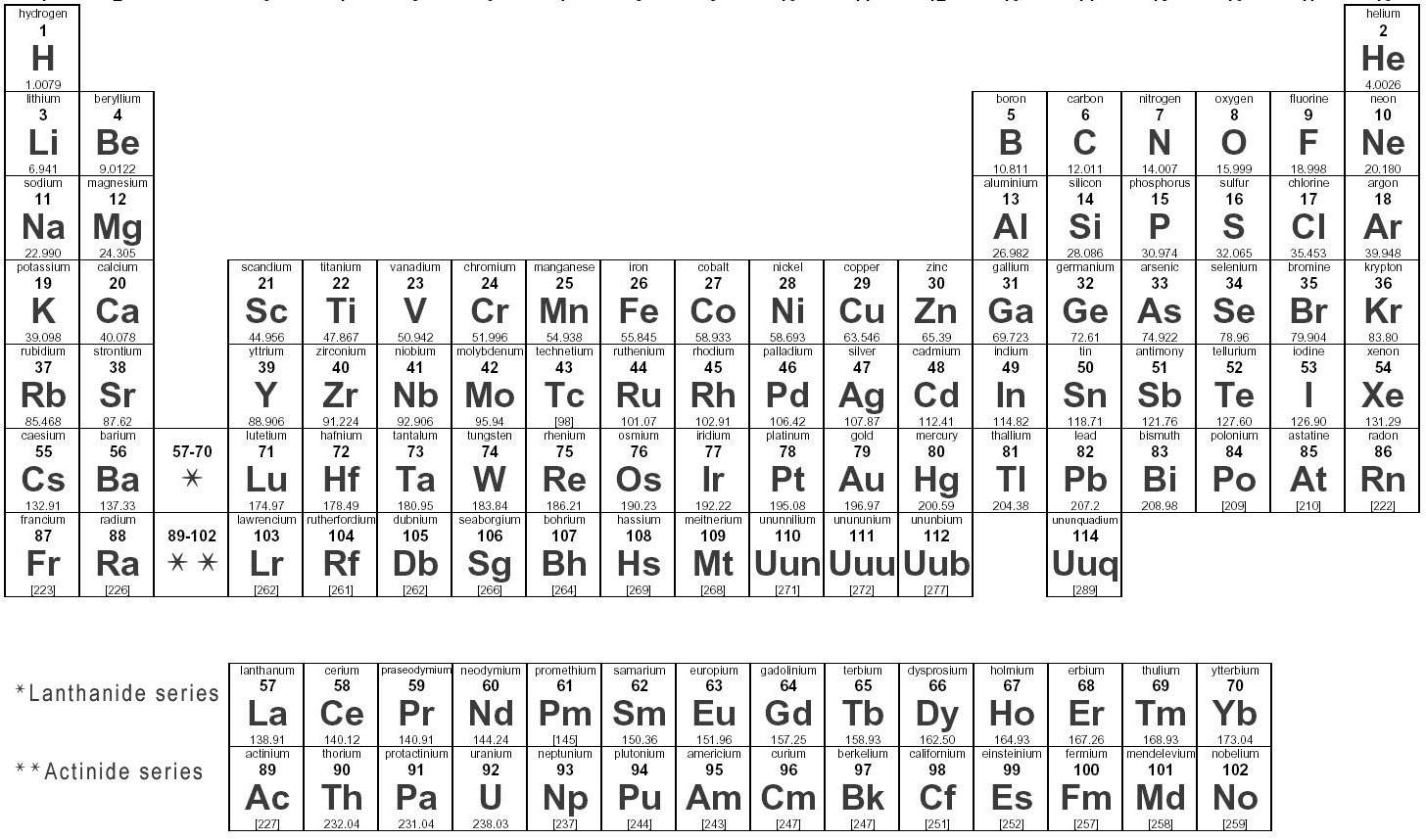 Names of Organic HydrocarbonsCovalent NomenclaturePCl5N2O5Ionic Nomenclature; cations of known chargeGroups I and II, ____________, _________________, and ______________ always have the same charge.NaClAlBr3Mg3(PO4)2Ionic Nomenclature; cations of variable chargeFe2O3Cr2(SO4)3When using Latin names the lower oxidation state ends in _______ and the higher one ends in ________.FeOHydrates have _____________ molecules associated with the compund’s crystal structure.CuSO4 •5H2ONumber of CarbonsFormulaName12345678910